	 РАСПОРЯЖЕНИЕ                                                         БОЕРЫК    «______»______________2019__ г.                                             №_______                                                                                                             «О внесении изменений вАдминистративный регламент предоставления муниципальнойуслуги по предоставлениюземельного участка, находящегося в муниципальной собственности илисобственность на который не разграничена, в собственность (аренду) гражданам для ведения садоводства, утверждённый распоряжением Палаты земельных и имущественных отношений Чистопольскогомуниципального района от 23.04.2019 г. №410»	В соответствии с Федеральным законом "Об организации предоставления государственных и муниципальных услуг" от 27.07.2010 N 210-ФЗ, руководствуясь Федеральным законом от 6 октября 2003 года № 131-ФЗ «Об общих принципах организации местного самоуправления в Российской Федерации»	1. Внести Административный регламент предоставления муниципальнойуслуги по предоставлению земельного участка, находящегося в муниципальной собственности или собственность на который не разграничена, в собственность (аренду) гражданам для ведения садоводства, утверждённый распоряжением Палаты земельных и имущественных отношений Чистопольского муниципального района от 23.04.2019 г. №410 «Об утверждении Административного регламента предоставления муниципальной услуги по предоставлению земельного участка, находящегося в муниципальной собственности или собственность на который не разграничена, в собственность (аренду) гражданам для ведения садоводства» следующие изменения и дополнения:	Приложение №1 к Административному регламенту изложить в новой редакции, согласно Приложению №1 к настоящему распоряжению.2. Контроль за исполнением настоящего распоряжения оставляю за собой.Руководитель	М.Ю. ИсхаковаПриложение №1 к распоряжению  Палаты земельных и имущественных отношений Чистопольского муниципального района от _____ г. №____Приложение №1В ________________________________________ (наименование органа местного самоуправления муниципального образования)от______________________________________ (фамилия, имя, отчество (при наличии), место жительства, реквизиты документа, удостоверяющего личность, ИНН)____________________________________________________________________________(почтовый адрес, адрес электронной почты, номер телефона для связи)Заявлениео предоставлении земельного участка в собственность (аренду) для ведения садоводстваПрошу Вас предоставить земельный участок в собственность (аренду) для ведения садоводства.Земельный участок площадью ___________ кв.м., кадастровый номер ____________:__, с видом разрешенного использования ___________________, из категории земель _______________, расположенного по адресу: ___________ муниципальный район (городской округ), населенный пункт____________________________________________________________К заявлению прилагаются следующие документы (сканкопии):1) Копия документа, удостоверяющего личность;2) Документ, подтверждающий полномочия представителя (если от имени заявителя действует представитель);3) Утвержденная схема расположения земельного участка на кадастровом плане территорий (если земельный участок предстоит образовать и не утвержден проект межевания территории, в границах которой предусмотрено образование земельного участка).Подтверждаю свое согласие, а также согласие представляемого мною лица на обработку персональных данных (сбор, систематизацию, накопление, хранение, уточнение (обновление, изменение), использование, распространение (в том числе передачу), обезличивание, блокирование, уничтожение персональных данных, а также иных действий, необходимых для обработки персональных данных в рамках предоставления муниципальной услуги), в том числе в автоматизированном режиме, включая принятие решений на их основе органом, предоставляющим муниципальную услугу, в целях предоставления муниципальной услуги.Настоящим подтверждаю: сведения, включенные в заявление, относящиеся к моей личности и представляемому мною лицу, а также внесенные мною ниже, достоверны. Документы (сканкопии документов), приложенные к заявлению, соответствуют требованиям, установленным законодательством Российской Федерации, на момент представления заявления эти документы, действительны и содержат достоверные сведения. Даю свое согласие на участие в опросе по оценке качества предоставленной мне муниципальной услуги по телефону: _______________________.______________				_________________ ( ________________)	(дата)						(подпись)		(Ф.И.О.)«ЧИСТОПОЛЬСКИЙ МУНИЦИПАЛЬНЫЙ РАЙОНРЕСПУБЛИКИ ТАТАРСТАН»ПАЛАТА  ЗЕМЕЛЬНЫХ  И ИМУЩЕСТВЕННЫХ   ОТНОШЕНИЙ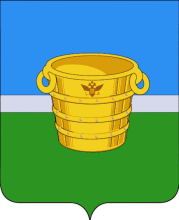 ТАТАРСТАН РЕСПУБЛИКАСЫ«ЧИСТАЙ МУНИЦИПАЛЬ РАЙОНЫ»ҖИР  hӘМ  МӨЛКӘТ   МӨНӘСӘБӘТЛӘРЕ  ПАЛАТАСЫ